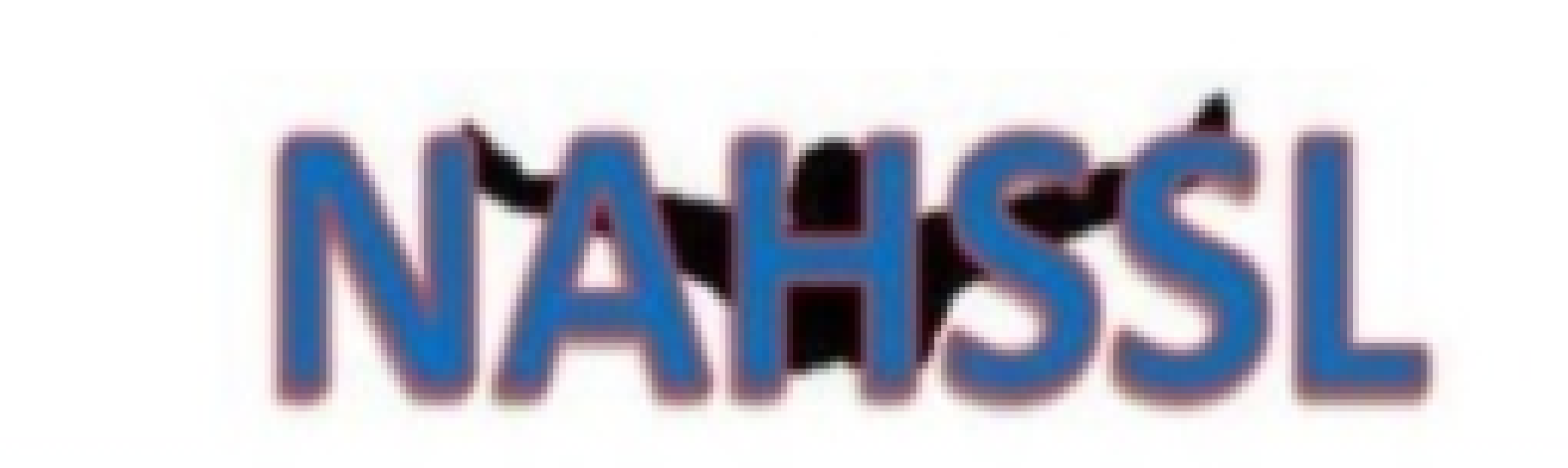 North Alabama High School Swim League 2022-23 Scholarship EligibilityCandidate must be a graduating senior in the class of 2023 from an accredited high school program; ANDCandidate must be a member in good standing of a high school swim team with membership and good standing in the North Alabama High School Swim League; ANDCandidate must have signed with a collegiate swim team prior to receiving scholarship award